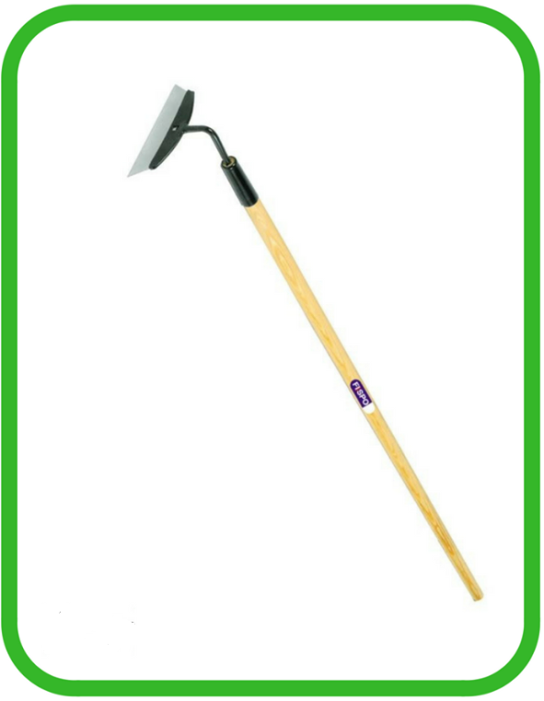 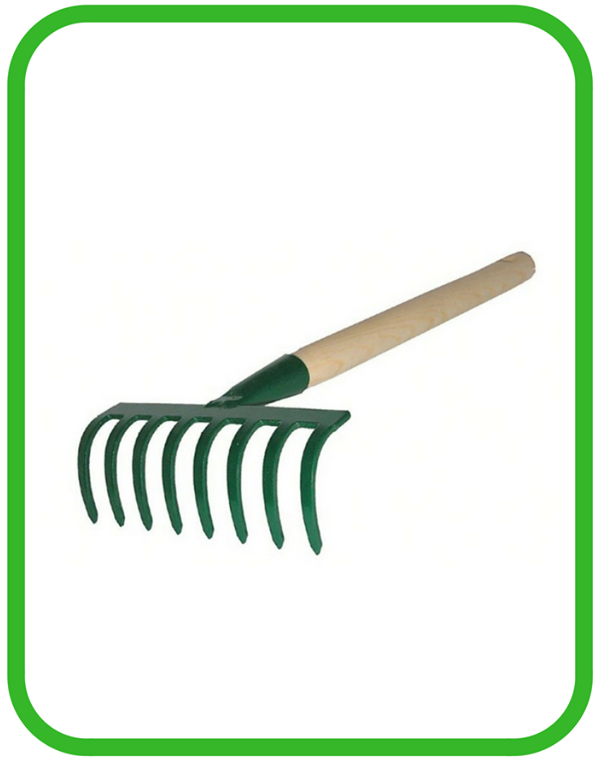 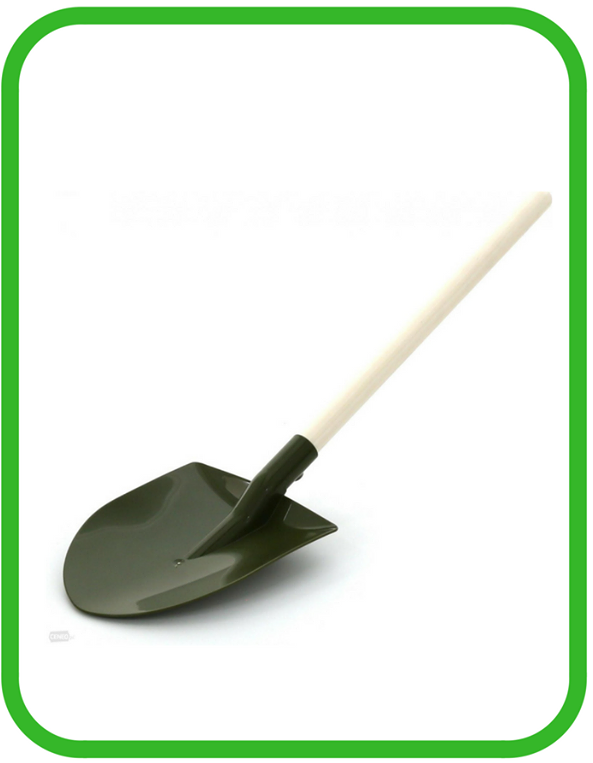 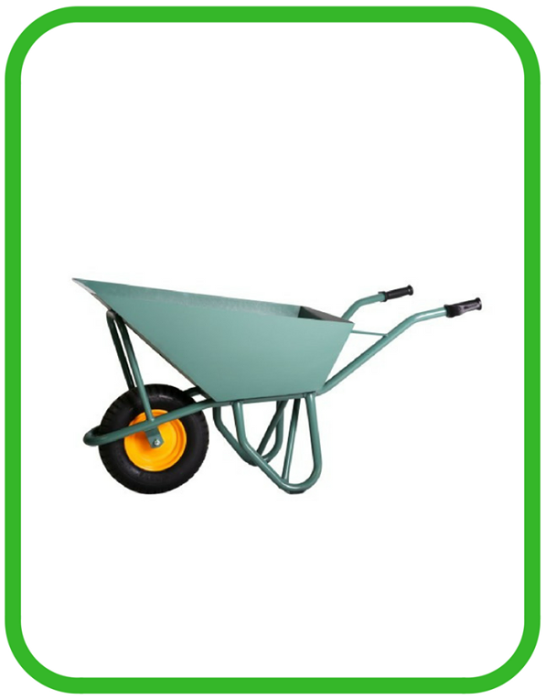 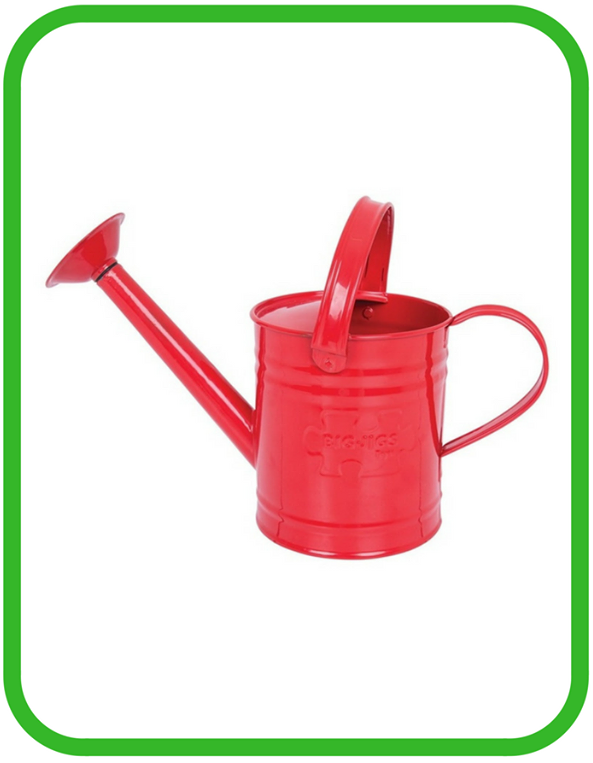 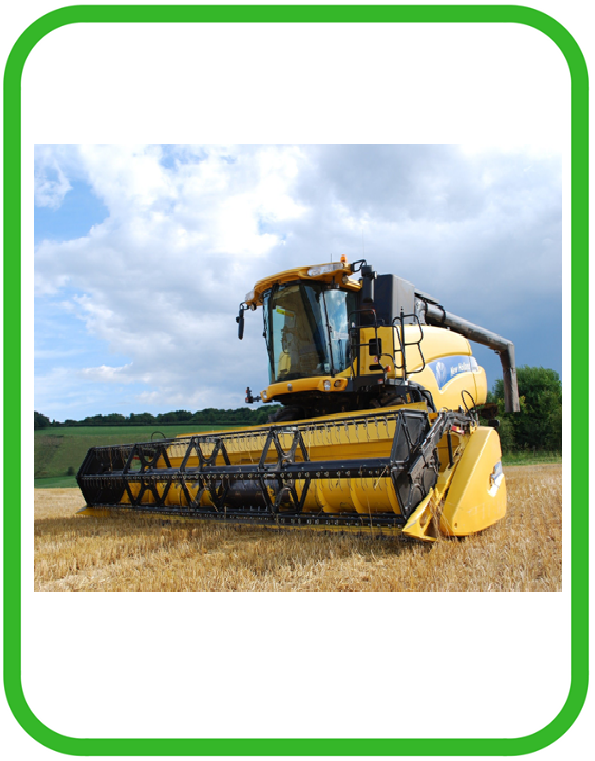 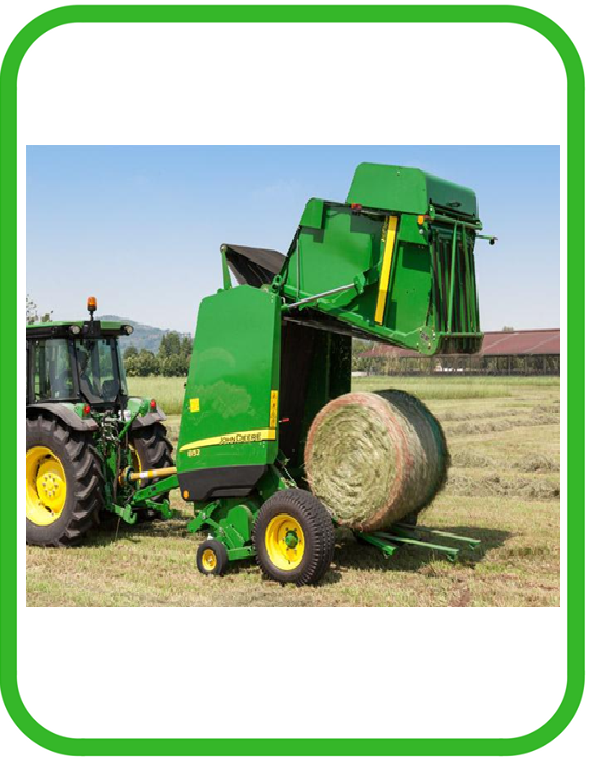 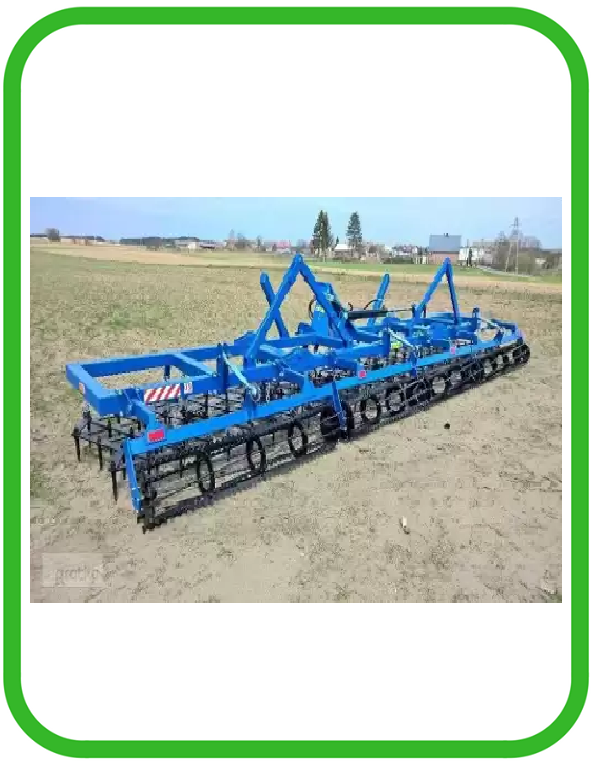 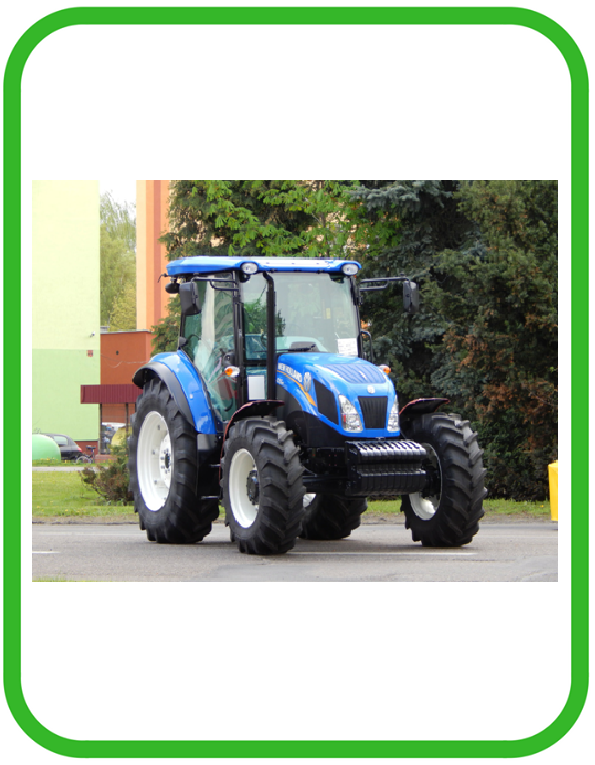 motykagrabietraktorkombajnkonewkataczkałopatabronyprasa